KАРАР                                                                               ПОСТАНОВЛЕНИЕ          «05» февраль 2020 йыл                       № 04                «05» февраля 2020 годаОб обеспечении сохранности линий и сооружений связи на территории сельского поселения Сандугачевский сельсовет муниципального района  Янаульский район Республики Башкортостан         В соответствии с требованиями «Правил охраны линий и сооружений связи РФ», утвержденных Постановлением Правительства РФ от 9 июня . № 578 Администрация сельского поселения Сандугачевский сельсовет муниципального района Янаульский район Республики Башкортостан ПОСТАНОВЛЯЕТ:        1. Запретить на территории Сельского Поселения самовольное производство строительных и земляных работ, связанных с раскопкой, перемещением грунта в охранной зоне линейно-кабельных сооружений ПАО «Башинформсвязь», ПАО «МТС», ПАО «Вымпелком».        2.  При необходимости производства строительных и земляных работ, организации, а также частные лица обязаны получить письменное разрешение (ордер) на право выполнения этих работ у архитектора района.        3.  Строительные и земляные работы в пределах охранной зоны линейно-кабельных сооружений связи производить только по согласованию и с вызовом представителей ПАО «Башинформсвязь» в лице Эксплуатирующих организаций: ТЦТЭТ ЛЦ ЛУ№3: г. Нефтекамск ул. Социалистическая-85, кабинет №19, телефон/факс  8(34783)3-00-24 Эл. Адрес Sherstobitov@bashtel.ru,                Янаульский ЛТЦ: г. Янаул ул. Худайбердина, 5, кабинет №205 телефон 8 (34760)5-00-99.                      Эл. Адрес a.shamgunov@bashtel.ru               ОДС (Оперативно- диспетчерская служба) тел: 8(347) 272-48-68 (круглосуточно, звонок бесплатный).          4.  Довести до сведения должностных лиц и всех граждан, что виновные в нарушении вышеуказанных Правил, могут быть   привлечены к административной ответственности по ст.13.5. Кодекса Российской Федерации об административных правонарушениях, санкция которой предусматривает наложение административного  штрафа.                Кроме того, с лиц виновных в повреждении линий связи, взыскивается материальный ущерб, причиненный предприятию связи.           5.   Контроль за исполнением настоящего постановления оставляю за собой.Глава сельского поселения 					      Т.Ш.КуснияровБАШKОРТОСТАН  РЕСПУБЛИКАҺЫЯҢАУЫЛ  РАЙОНЫМУНИЦИПАЛЬ РАЙОНЫНЫҢҺАНДУҒАС АУЫЛ СОВЕТЫ АУЫЛ БИЛӘМӘҺЕ ХАКИМИӘТЕ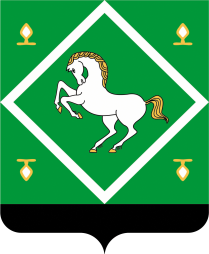 АДМИНИСТРАЦИЯСЕЛЬСКОГО ПОСЕЛЕНИЯ САНДУГАЧЕВСКИЙ  СЕЛЬСОВЕТ МУНИЦИПАЛЬНОГО  РАЙОНАЯНАУЛЬСКИЙ РАЙОНРЕСПУБЛИКИ БАШКОРТОСТАН